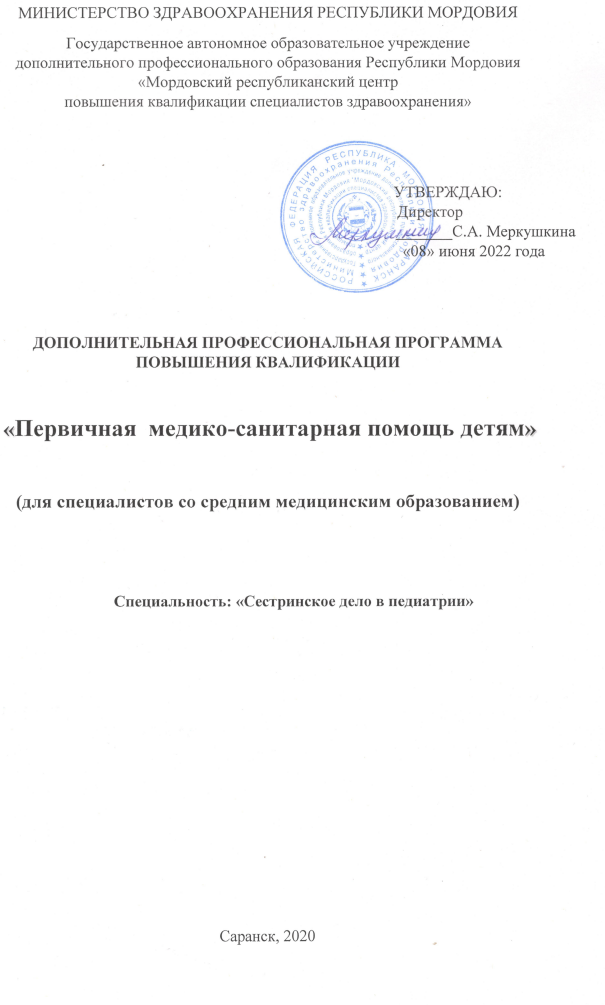 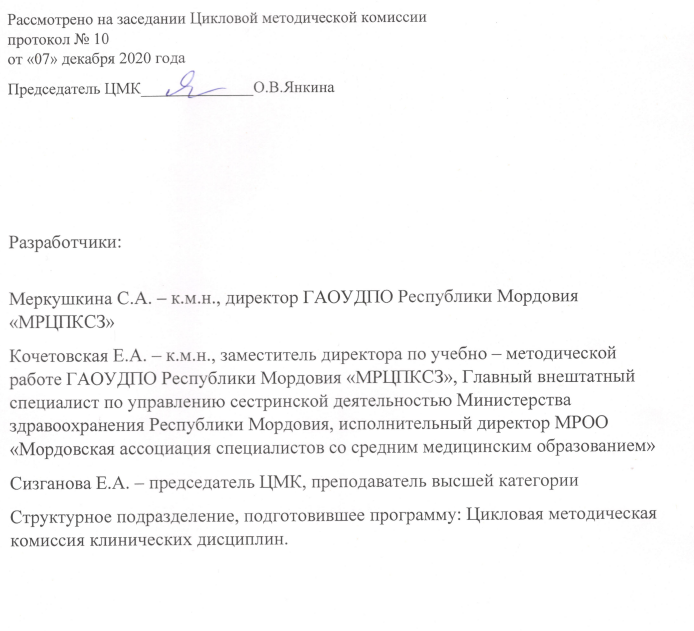 Аннотацияк дополнительной профессиональной программеповышения квалификации 
«Первичная  медико-санитарная помощь детям»(для специалистов со средним медицинским образованием)          Дополнительная профессиональная программа повышения квалификации «Первичная  медико-санитарная помощь детям» разработана с целью выполнения требований к осуществлению медицинской деятельности, направленной на комплексное  освоения  обучающимися  всех видов профессиональной деятельности  по специальности, совершенствование профессиональных и общих компетенций педиатрических участковых медицинских сестер, патронажных медицинских сестер, повышение качества  медицинской помощи, удовлетворение жизненных потребностей пациентов, развитие личностных  качеств обучающихся.Предназначена для непрерывного медицинского образования специалистов со средним профессиональным образованием по специальности: «Сестринское дело в педиатрии», работающих в должности  медицинская сестра участковая, медицинская сестра патронажная.Данная программа разработана с учетом требований нормативных и правовых документов: -  Федеральный закон РФ от 21.11.2011 г. № 323-ФЗ «Об основах охраны здоровья граждан в Российской Федерации»; - Федеральный закон от 30.03.1999 г. №52-ФЗ «О санитарно-эпидемиологическом благополучии населения»; - Приказ Минздравсоцразвития РФ от 23.07.2010 № 541н «Об утверждении Единого квалификационного справочника должностей руководителей, специалистов и служащих, раздел «Квалификационные характеристики должностей работников в сфере здравоохранения»; - Приказ Министерства здравоохранения РФ от 18.02.2016 г. № 83н «Об утверждении Квалификационных требований к медицинским и фармацевтическим работникам со средним медицинским и фармацевтическим образованием»; - Приказ Министерства здравоохранения РФ от 19.03.2020 г. № 198 н «О временном порядке организации работы медицинских организаций в целях реализации мер по профилактике и снижению рисков распространения новой коронавирусной инфекции COVID-19»; - Приказ Минздрава России от 02.04.2020 № 264н «О внесении изменений в приказ Министерства здравоохранения Российской Федерации от 19 марта 2020 г. № 198н «О временном порядке организации работы медицинских организаций в целях реализации мер по профилактике и снижению рисков распространения новой коронавирусной инфекции COVID-19»; - СанПиН2.1.3.2630-10 «Санитарно-эпидемиологические требования к организациям, осуществляющим медицинскую деятельность»; - СанПиН 2.1.7.2790-10 «Санитарно-эпидемиологические требования к обращению с медицинскими отходами»; - СП 3.5.1378-03 «Санитарно-эпидемиологические требования к организации и осуществлению дезинфекционной деятельности»; - Временные методические рекомендации «Профилактика, диагностика и лечение новой коронавирусной инфекции (COVID-2019)», версия 5 от 08.04.2020.               Цель программы : совершенствование профессиональных компетенций педиатрических участковых медицинских сестер, патронажных медицинских сестер, повышение качества  медицинской помощи, удовлетворение жизненных потребностей пациентов.          Программа «Первичная  медико-санитарная помощь детям» включает следующие модули:В процессе реализации программы у обучающихся совершенствуются профессиональные компетенции: - проводить мероприятия по сохранению и укреплению здоровья населения, пациента и его окружения;- проводить санитарно-гигиеническое просвещение населения;- осуществлять лечебно-диагностические вмешательства, взаимодействуя с участниками лечебного процесса;- применять медикаментозные средства в соответствии с правилами их использования;- оказывать доврачебную  помощь при  неотложных состояниях и травмах;- организовывать и оказывать сестринскую помощь, консультировать по вопросам  первичной медико-санитарной помощи;- проводить мониторинг развития ребенка в пределах своих полномочий;- представлять информацию в понятном для пациента виде, объяснять ему суть вмешательств.     Трудоемкость составляет 144 академических часа, форма обучения очно–заочная, с применением дистанционных образовательных технологий.            Программа предусматривает обеспечение образовательного процесса учебно-методической, нормативной и правовой документацией по всем модулям.          Основной дистанционной образовательной технологией по программе является интернет-технология с методикой асинхронного дистанционного обучения. На официальном сайте ГАОУДПО Республики Мордовия «МРЦПКСЗ» на площадке MOODLE (moodle. mrcpksz.ru) размещен электронный учебно-методический комплекс, включающий лекции, мультимедийные презентации, видеофильмы, нормативные и правовые документы, тесты, ситуационные задачи  и другие учебные материалы по программе. Доступ к образовательному порталу осуществляется с помощью индивидуальных  логинов и паролей, обеспечивающих идентификацию пользователей и информационную безопасность. Доступ к образовательному порталу осуществляется с любого информационного устройства, подключенного к сети Интернет, независимо от его местонахождения, круглосуточно.           Кадровое обеспечение программы предусматривает участие в образовательном процессе педагогических кадров, имеющих высшее образование, соответствующее профилю темы. Опыт деятельности в организациях соответствующей профессиональной сферы является обязательным. Освоение дополнительной профессиональной программы повышения квалификации завершается итоговым контролем знаний (итоговым экзаменом)  в форме тестирования  и собеседования .  При подготовке  к  итоговому  контролю знаний (итоговому  экзамену) обучающиеся обеспечиваются контрольно-измерительными материалами и допускаются к итоговому  контролю знаний (итоговому  экзамену) после изучения модулей (дисциплин, тем) в объеме, предусмотренном тематическим планом.Лицам, освоившим дополнительную профессиональную программу повышения квалификации и успешно прошедшим итоговый  контроль знаний (итоговый  экзамен), выдается Удостоверение о повышении квалификации.Дополнительная профессиональная программа
повышения квалификации 
«Первичная  медико-санитарная помощь детям» 
(срок обучения144 академических часа)
ОБЩИЕ ПОЛОЖЕНИЯ1.Цель программы: комплексное  освоения  обучающимися  всех видов профессиональной деятельности  по специальности, совершенствование профессиональных и общих компетенций педиатрических участковых медицинских сестер, патронажных медицинских сестер, повышение качества  медицинской помощи, удовлетворение жизненных потребностей пациентов, развитие личностных  качеств обучающихся.2. Вид программы: практикоориентированная. 3. Контингент обучающихся (имеющаяся квалификация): специалисты, имеющие среднее профессиональное образование по специальности: «Сестринское дело в педиатрии»            ПЛАНИРУЕМЫЕ РЕЗУЛЬТАТЫ ОСВОЕНИЯ ПРОГРАММЫ           Характеристика компетенций, подлежащих совершенствованию в 
результате освоения Программы: ОК 2. Организовывать собственную деятельность, выбирать типовые методы и способы выполнения профессиональных задач, оценивать их эффективность и качество.ОК 3. Принимать решения в стандартных и нестандартных ситуациях и нести за них ответственность.ОК 5. Использовать информационно-коммуникационные технологии в профессиональной деятельности.ОК 6. Работать в коллективе и команде, эффективно общаться с коллегами, руководством, потребителями.ОК 8. Самостоятельно определять задачи профессионального и личностного развития, заниматься самообразованием, осознанно планировать повышение квалификации.ОК 14.Сформировать мотивацию здорового образа жизни контингента.ПК 1.1. Проводить мероприятия по сохранению и укреплению здоровья населения, пациента и его окружения.ПК 1.2. Проводить санитарно-гигиеническое просвещение населения.ПК 2.2.Осуществлять лечебно-диагностические вмешательства, взаимодействуя с участниками лечебного процесса.ПК 2.4.Применять медикаментозные средства в соответствии с правилами их использования.ПК 3.1 Оказывать доврачебную  помощь при  неотложных состояниях и травмах.ПК 5. 1. Организовывать и оказывать сестринскую помощь, консультировать по вопросам  укрепления здоровья детей в учреждениях первичной медико-санитарной помощи.ПК 5.2. Проводить мониторинг развития ребенка в пределах своих полномочий.ПК 6.1. Представлять информацию в понятном для пациента виде, объяснять ему суть вмешательств.знать:- законы и иные нормативные правовые акты Российской Федерации в сфере здравоохранения;- теоретические основы сестринского дела;- основы лечебно-диагностического процесса, профилактики заболеваний, пропаганды здорового образа жизни;- правила эксплуатации медицинского инструментария и оборудования;- статистические показатели, характеризующие состояние здоровья населения и деятельность медицинских организаций;- правила сбора, хранения и удаления отходов медицинских организаций;- основы функционирования бюджетно-страховой медицины и добровольного медицинского страхования;-основы валеологии и санологии, основы диетологии;- основы диспансеризации, социальную значимость заболеваний;- основы медицины катастроф;- правила ведения учетно-отчетной документации структурного подразделения, основные виды медицинской документации;- медицинскую этику, психологию профессионального общения;- основы трудового законодательства, правила внутреннего распорядка, правила по охране труда и пожарной безопасности.уметь:- использовать полученную информацию;- использовать экономическую информацию, нормативно-правовые документы в своей профессиональной деятельности;-организовать свою работу в рамках первичной медико-санитарной помощи;-проводить ежегодную перепись детского населения участка;-проводить санитарно-просветительную работу;-проводить первичную сердечно-легочную реанимацию;- оказать первую помощь при неотложных состояниях;- осуществлять уход за здоровыми и больными детьми в рамках сестринского процесса;-документировать этапы сестринского процесса;- обеспечить инфекционную безопасность ребенка и медицинского персонала детского лечебно-профилактического учреждения;-следовать технологиям и стандартам практической деятельности медицинской сестры;-собрать наследственный, биологический и социальный анамнез, оценивать полученную информацию;-оценивать физическое и нервно-психическое развитие ребенка;-определять биологический возраст по внешним признакам;-оценивать функциональное состояние и резистентность организма ребенка;-оценивать сон, аппетит, поведение, настроение ребенка по соответствующим параметрам;-составлять возрастной режим дня;-организовать бодрствование ребенка, подобрать игрушки по возрасту;-проводить гигиеническое обучение и воспитание семьи;-обучать родителей приемам ухода за ребенко;-консультировать родителей по вопросам режима, питания и закаливания детей;-проводить дородовые патронажи, выявлять пренатальные факторы риска;-давать рекомендации по режиму и питанию беременной и кормящей женщины;-проводить антенатальную профилактику рахита;-осуществлять поддержку естественного вскармливания;-диагносцировать гиполактацию и проводить ее профилактику;-проводить патронаж новорожденного, оценивать его состояние, выявлять и, по возможности, устранять постнатальные факторы риска;-осуществлять и документировать все этапы сестринского процесса при уходе и наблюдении за здоровым ребенком.ТЕМАТИЧЕСКИЙ ПЛАН
дополнительной профессиональной программы 
повышения квалификации«Первичная  медико-санитарная помощь детям» 
Рабочая программа
 «Первичная  медико-санитарная помощь детям»ОРГАНИЗАЦИОННО-ПЕДАГОГИЧЕСКИЕ УСЛОВИЯРЕАЛИЗАЦИИ ПРОГРАММЫСетевая форма реализации программыДополнительная профессиональная программа повышения квалификации реализуется в сетевой форме. Реализация программы с применением электронного обучения и дистанционных образовательных технологий        Основной дистанционной образовательной технологией по программе «Первичная медико-санитарная помощьдетям» является интернет-технология с методикой асинхронного дистанционного обучения.      На официальном сайте ГАОУДПО Республики Мордовия «МРЦПКСЗ» на площадке MOODLE (moodle. mrcpksz.ru) размещен электронный учебно-методический комплекс, включающий лекции, нормативные документы, алгоритмы, тестовые задания и другие учебные материалы по программе. Доступ к образовательному порталу осуществляется с помощью индивидуальных логинов и паролей, обеспечивающих идентификацию пользователей и информационную безопасность. Доступ к образовательному порталу осуществляется с любого информационного устройства, подключенного к сети Интернет, независимо от его местонахождения, круглосуточно.4.Реализация программыс использованием симуляционного обучения
           Дополнительная профессиональная программа повышения квалификации реализуется с использованием симуляционного обучения. Требования к итоговому контролю знаний (итоговому экзамену)         Итоговый контроль знаний (итоговый экзамен) является обязательным для обучающихся, завершающих обучение по дополнительной профессиональной программе повышения квалификации.          Оценка качества освоения программы проводится в отношении соответствия результатов освоения программы заявленным целям и планируемым результатам обучения в порядке и в форме, которые установлены образовательной организацией.        Обучающиеся допускаются к итоговому контролю знаний (итоговому экзамену) после изучения модулей (дисциплин, тем)  в объеме, предусмотренном тематическим планом.         Рекомендуемый порядок проведения итогового контроля  знаний (итогового экзамена)включает в себя тестирование и собеседование  направленные на контроль и оценку знаний, составляющих содержание профессиональных компетенций.СПИСОК НОРМАТИВНО-ПРАВОВОЙ ДОКУМЕНТАЦИИФедеральный закон РФ от 21.11.2011 г. № 323-ФЗ «Об основах охраны здоровья граждан в Российской Федерации»; Федеральный закон от 30.03.1999 г. №52-ФЗ «О санитарно-эпидемиологическом благополучии населения»; Приказ Минздравсоцразвития РФ от 23.07.2010 № 541н «Об утверждении Единого квалификационного справочника должностей руководителей, специалистов и служащих, раздел «Квалификационные характеристики должностей работников в сфере здравоохранения»; Приказ Министерства здравоохранения РФ от 18.02.2016 г. № 83н «Об утверждении Квалификационных требований к медицинским и фармацевтическим работникам со средним медицинским и фармацевтическим образованием»; СанПиН2.1.3.2630-10 «Санитарно-эпидемиологические требования к организациям, осуществляющим медицинскую деятельность»; СП 3.5.1378-03 «Санитарно-эпидемиологические требования к организации и осуществлению дезинфекционной деятельности»; Временные методические рекомендации Национальной ассоциации специалистов по контролю инфекций, связанных с оказанием медицинской помощи (08.04.2020);Методические рекомендации 3.1.0169-20 Лабораторная диагностика COVID-19; Методические рекомендации 3.1.0170-20 Эпидемиология и профилактика COVID-19;  Письмо Роспотребнадзора от 09.04.2020 №02/6509-2020-32 «О рекомендациях по предупреждению распространения новой коронавирусной инфекции в медицинских организациях». СПИСОК ЛИТЕРАТУРЫ:Основная:1.А.М.Запруднов К.И. Григорьев « Детские болезни» М.: Медицина 2018г2.Тульчинская В.Д., Соколова Н.Г. Сестринское дело в педиатрии. Ростов -на- Дону Феникс2016гДополнительная1.Вельтищев Ю.Е. и др., «Неотложные состояния у детей» (справочник). М медицина, 2018 г.2.Доскин В.А., Косенкова Т.В. «Поликлиническая педиатрия», Москва 2016 г. 3. Ежова Н.В., Русакова Е.М., «Педиатрия». Минск, 2015 г4.Иванеев	М.Д., «Первичная помощь и реанимация новорожденных. Практическое пособие». Санкт-Петербург 2016 г.5.Мухина С.А., Тарновская И.И. «Теоретические основы сестринского дела». Учебное пособие в 2-х частях, издательство Родник. Москва2014 г.6.Перфильева	Г.М., «Сестринская помощь в педиатрии» перевод с английского. Москва 2017 г.7.Соколова	Н.Г., Тульчинская З.В. «Педиатрия с детскими инфекциями». Ростов на Дону, Феникс 2016 г.8.Тульчинская	З.В., Соколова Н.Г., Шеховцова Н.М., «Сестринское дело в педиатрии». Ростов на Дону. Феникс 2017 г.9.Чернышов .Н М Поликлиническая педиатрия М . Медицина 201710. Этический кодекс медицинской сестры России, МАМС 1996 г.Электронные источники: https://www.rosminzdrav.ru/ - Министерство здравоохранения Российской Федерации https://rospotrebnadzor.ru/ - Федеральная служба по надзору в сфере защиты прав потребителей и благополучия человека РФ1.Основные направления развития здравоохранения в РФ2.Сестринский персонал в медицине катастроф3.Сестринское дело в детской поликлинике4.Инфекционная безопасность  и инфекционный контроль. Виды, способы, и режимы дезинфекции в ЛПУ. ВИЧ инфекция. Вирусные гепатиты.5.Организация и содержание профилактической помощи здоровым детям в поликлинике.6.Организация и содержание лечебной и реабилитационной помощи больным детям в поликлинике7.Входной контроль знаний8.Промежуточный контроль знаний9.Итоговый контроль знаний№п\пНаименование темыТеорияТеорияПрактикаПрактикаВсего№п\пНаименование темыОчная частьЗаочнаячасть(ДОТ)Очная частьЗаочнаячасть(ДОТ)Всего1.Основные направления развития здравоохранения в РФ -4-481.1 Охрана здоровья материнства и детства-1-231.2 Основы экономики и права в системе здравоохранения РФ-1-231.3 Первичная медико-санитарная помощь и сестринская практика-2--22.Сестринский персонал в медицине катастроф41013182.1. Медицинское обеспечение населения при чрезвычайных ситуациях-2--22.2.Основы сердечно-легочной реанимации2-1-32.3.  Первая помощь и особенности проведения реанимационных мероприятий при экстремальных воздействиях-2--22.4.  Доврачебная медицинская помощь при неотложных состояниях в клинике внутренних болезней-2--22.5.  Первая помощь при кровотечениях, геморрагическом шоке-1-122.6.  Неотложная помощь при травмах и травматическом шоке-1-232.7. Неотложная помощь при острых отравлениях. Особенности оказания помощи при чрезвычайных ситуациях.-1--12.8.  Помощь при острых аллергических реакциях-1--12.9. Зачет2---23.Сестринское дело в детской поликлинике-8-8163.1  Теоретические основы сестринского дела-4263.2  Основы медицинской психологии. Деловые коммуникации в сестринском деле.-2243.3  Организация работы участковой медсестры детской поликлиники. Стандарты профессиональной деятельности медсестры.-2464.Инфекционная безопасность  и инфекционный контроль. Виды, способы, и режимы дезинфекции в ЛПУ. ВИЧ инфекция. Вирусные гепатиты.-4-265.Организация и содержание профилактической помощи здоровым детям в поликлинике.812139425.1.Здоровый ребенок. Законы роста и развития.3333125.1.1. Основные этапы развития ребенка. Возрастные АФО организма и систем.2245.1.2.. Закономерности физического и НПР детей2-2-45.1.3.Скрининг- программа, ее содержание и роль в диагностике ранних отклонений в состоянии здоровья детей.1-1-25.1.4. Комплексная оценка состояния  здоровья.1125.2.Обеспечение условий для гармоничного развития и сохранения здоровья детей в семье59106305.2.1. Рациональное питание2245.2.2. Основы валеологии. Здоровый образ жизни семьи. Гигиеническое обучение семьи.2-25.2.3. Диспансеризация здоровых детей.1-15.2.4.Антенатальная охрана плода. Наблюдение за новорожденными.2-2-45.2.5. Тематические патронажи к детям до 7-летнего возраста1-2-35.2.6 Подготовка детей к поступлению в ДДУ и школу. Адаптация  детей  в организованном коллективе.2-25.2.7. Аномалии конституции. Синдром внезапной смсерти.2-2-45.2.8. Иммунопрофилактика-24-65.2.9.  Режим для детей различных возрастов---225.2.10. Физическое воспитание и закаливание детей.---226.Организация и содержание лечебной и реабилитационной помощи больным детям в поликлинике168168486.1 Болезнь и ребенок. Жизненные потребности больного ребенка и его семьи.2-26.2 Сестринское дело при  фоновых заболеваниях (железодефицитная анемия, рахит, хронические расстройства питания, часто болеющие дети).2466.3. Сестринское дело в пульмонологии и аллергологии.4-4-86.4   Сестринское дело в детской кардиологии2-2-46.5   Сестринское дело в детской нефрологии.2-2-46.6   Сестринское дело в гастроэнтерологии.2-2-46.7  Сестринский процесс при заболеваниях эндокринной системы2-2-46.8 Детские инфекционные и паразитарные заболевания.-4-486..9  Диспансеризация детей -  инвалидов 2---26.10   Неотложная помощь детям 2-2-46.11  Туберкулез у детей и подростков --2-27.Входной контроль знаний2----28.Промежуточный  контроль знаний2---29.Итоговый контроль знаний2---2Итого:34463034144Наименование модуля, раздела, темыНаименование модуля, раздела, темыНаименование модуля, раздела, темыНаименование модуля, раздела, темыСодержаниеКоличество часовКоличество часовКоличество часовКоличество часовКоличество часовКоличество часовКоличество часовКоличество часовНаименование модуля, раздела, темыНаименование модуля, раздела, темыНаименование модуля, раздела, темыНаименование модуля, раздела, темыСодержаниеТеорияТеорияПрактикаПрактикаПрактикаПрактикаПрактикаВсегоНаименование модуля, раздела, темыНаименование модуля, раздела, темыНаименование модуля, раздела, темыНаименование модуля, раздела, темыСодержаниеОчная частьЗаочнаячасть(ДОТ)Очная частьОчная частьОчная частьЗаочнаячасть(ДОТ)Заочнаячасть(ДОТ)Всего1. Основные направления развития здравоохранения в РФ1. Основные направления развития здравоохранения в РФ1. Основные направления развития здравоохранения в РФ1. Основные направления развития здравоохранения в РФ1. Основные направления развития здравоохранения в РФ-4---4481.1 Охрана здоровья материнства и детства-Задачи ВОЗ и российского здравоохранения по достижению здоровья детей и подростков.-Система профилактики и надзора за здоровьем детей в РФ.Основные демографические показатели по РФ, тенденции и динамика их развития.-Роль сестринского персонала на пути снижения заболеваемости и смертности детей.- Федеральные, региональные и территориальные программы по охране материнства и детства.-Задачи ВОЗ и российского здравоохранения по достижению здоровья детей и подростков.-Система профилактики и надзора за здоровьем детей в РФ.Основные демографические показатели по РФ, тенденции и динамика их развития.-Роль сестринского персонала на пути снижения заболеваемости и смертности детей.- Федеральные, региональные и территориальные программы по охране материнства и детства.-Задачи ВОЗ и российского здравоохранения по достижению здоровья детей и подростков.-Система профилактики и надзора за здоровьем детей в РФ.Основные демографические показатели по РФ, тенденции и динамика их развития.-Роль сестринского персонала на пути снижения заболеваемости и смертности детей.- Федеральные, региональные и территориальные программы по охране материнства и детства.-Задачи ВОЗ и российского здравоохранения по достижению здоровья детей и подростков.-Система профилактики и надзора за здоровьем детей в РФ.Основные демографические показатели по РФ, тенденции и динамика их развития.-Роль сестринского персонала на пути снижения заболеваемости и смертности детей.- Федеральные, региональные и территориальные программы по охране материнства и детства.1---2231.2 Основы экономики и права в системе здравоохранения РФ- Страховая и бюджетная форма финансирования медицины. Основы медицинского страхования. Принципы и виды медицинского страхования,основы законодательства РФ "Об охране здоровья граждан", трудовое законодательство.- Нормативные документы МЗ РФ, регулирующие профессиональную деятельность медицинских работников. Юридическая ответственность медицинской сестры.- Страховая и бюджетная форма финансирования медицины. Основы медицинского страхования. Принципы и виды медицинского страхования,основы законодательства РФ "Об охране здоровья граждан", трудовое законодательство.- Нормативные документы МЗ РФ, регулирующие профессиональную деятельность медицинских работников. Юридическая ответственность медицинской сестры.- Страховая и бюджетная форма финансирования медицины. Основы медицинского страхования. Принципы и виды медицинского страхования,основы законодательства РФ "Об охране здоровья граждан", трудовое законодательство.- Нормативные документы МЗ РФ, регулирующие профессиональную деятельность медицинских работников. Юридическая ответственность медицинской сестры.- Страховая и бюджетная форма финансирования медицины. Основы медицинского страхования. Принципы и виды медицинского страхования,основы законодательства РФ "Об охране здоровья граждан", трудовое законодательство.- Нормативные документы МЗ РФ, регулирующие профессиональную деятельность медицинских работников. Юридическая ответственность медицинской сестры.-1---2231.3 Первичная медико-санитарная помощь и сестринская практика-Детская поликлиника, как составляющая ПМСП, роль сестринского персонала.-Основные задачи детской поликлиники, ее структура, организация работы.-Участковый принцип обслуживания. Документация участка.-Новые организационные формы работы: дневной стационар, стационар на дому. - Преемственность в работе с женской консультацией, дошкольно – школьным отделением поликлиники.- Приказы, нормативные документы, регламентирующие работу детской поликлиники.  -Детская поликлиника, как составляющая ПМСП, роль сестринского персонала.-Основные задачи детской поликлиники, ее структура, организация работы.-Участковый принцип обслуживания. Документация участка.-Новые организационные формы работы: дневной стационар, стационар на дому. - Преемственность в работе с женской консультацией, дошкольно – школьным отделением поликлиники.- Приказы, нормативные документы, регламентирующие работу детской поликлиники.  -Детская поликлиника, как составляющая ПМСП, роль сестринского персонала.-Основные задачи детской поликлиники, ее структура, организация работы.-Участковый принцип обслуживания. Документация участка.-Новые организационные формы работы: дневной стационар, стационар на дому. - Преемственность в работе с женской консультацией, дошкольно – школьным отделением поликлиники.- Приказы, нормативные документы, регламентирующие работу детской поликлиники.  -Детская поликлиника, как составляющая ПМСП, роль сестринского персонала.-Основные задачи детской поликлиники, ее структура, организация работы.-Участковый принцип обслуживания. Документация участка.-Новые организационные формы работы: дневной стационар, стационар на дому. - Преемственность в работе с женской консультацией, дошкольно – школьным отделением поликлиники.- Приказы, нормативные документы, регламентирующие работу детской поликлиники.  -2-----22. Сестринский персонал в медицине катастроф 2. Сестринский персонал в медицине катастроф 2. Сестринский персонал в медицине катастроф 2. Сестринский персонал в медицине катастроф 2. Сестринский персонал в медицине катастроф 4101113318    2.1. Медицинское обеспечение населения при чрезвычайных ситуациях    2.1. Медицинское обеспечение населения при чрезвычайных ситуациях    2.1. Медицинское обеспечение населения при чрезвычайных ситуациях    2.1. Медицинское обеспечение населения при чрезвычайных ситуацияхПринципы организации мед. помощи населению при ЧС, понятие о этапах медобеспечения. Формирование экстренной мед. помощи. Понятие о медицинской  сортировке и характеристика сортировочных групп. Объем первой медицинской помощи пострадавшим, относящихся к различным сортировочным группам. -2-----22.2.Основы сердечно-легочной реанимации2.2.Основы сердечно-легочной реанимации2.2.Основы сердечно-легочной реанимации2.2.Основы сердечно-легочной реанимацииПонятие о сердечно – легочной реанимации (СЛР). Показания и противопоказания к проведению СЛР. Методика СЛР, техника проведения искусственной вентиляции легких, непрямого массажа сердца, введения воздуховода. Критерии эффективности реанимации. Продолжительность реанимации.2-11---32.3.  Первая помощь и особенности проведения реанимационных мероприятий при экстремальных воздействиях2.3.  Первая помощь и особенности проведения реанимационных мероприятий при экстремальных воздействиях2.3.  Первая помощь и особенности проведения реанимационных мероприятий при экстремальных воздействиях2.3.  Первая помощь и особенности проведения реанимационных мероприятий при экстремальных воздействияхНеотложная помощь при ожогах и отморожениях. Профилактика ожогового шока. Особенности реанимационных мероприятий при утоплении, удушении, электротравме, общем охлаждении и тепловом ударе. Реанимационные мероприятия при асфиксии.-2-----22.4.  Доврачебная медицинская помощь при неотложных состояниях в клинике внутренних болезней2.4.  Доврачебная медицинская помощь при неотложных состояниях в клинике внутренних болезней2.4.  Доврачебная медицинская помощь при неотложных состояниях в клинике внутренних болезней2.4.  Доврачебная медицинская помощь при неотложных состояниях в клинике внутренних болезнейНеотложная помощь при приступе стенокардии, инфаркте миокарда, кардиогенном шоке, острой сердечной и острой сосудистой недостаточности, гипертоническом кризе, острой дыхательной недостаточности, судорожном синдроме, острых хирургических заболеваниях органов брюшной полости-2-----22.5.  Первая помощь при кровотечениях, геморрагическом шоке2.5.  Первая помощь при кровотечениях, геморрагическом шоке2.5.  Первая помощь при кровотечениях, геморрагическом шоке2.5.  Первая помощь при кровотечениях, геморрагическом шокеСпособы остановки наружных кровотечений. Клиника геморрагического шока. Неотложная помощь при геморрагическом шоке.-1--11122.6.  Неотложная помощь при травмах и травматическом шоке2.6.  Неотложная помощь при травмах и травматическом шоке2.6.  Неотложная помощь при травмах и травматическом шоке2.6.  Неотложная помощь при травмах и травматическом шокеВиды травм. Неотложная помощь при различных видах травм. Неотложная помощь при травматическом шоке.-1--22232.7. Неотложная помощь при острых отравлениях. Особенности оказания помощи при чрезвычайных ситуациях.2.7. Неотложная помощь при острых отравлениях. Особенности оказания помощи при чрезвычайных ситуациях.2.7. Неотложная помощь при острых отравлениях. Особенности оказания помощи при чрезвычайных ситуациях.2.7. Неотложная помощь при острых отравлениях. Особенности оказания помощи при чрезвычайных ситуациях.Виды острых отравлений. Общие принципы оказания помощи больным с острыми отравлениями. Медико – тактическая характеристика СДЯВ. Основные мероприятия по организации медицинской помощи при возникновении очагов СДЯВ. Характеристика токсических веществ. Пути поступления в организм, диагностика, оказание неотложной помощи и интенсивная посиндромная терапия. Специфическая антидотная терапия.-1-----12.8.  Помощь при острых аллергических реакциях2.8.  Помощь при острых аллергических реакциях2.8.  Помощь при острых аллергических реакциях2.8.  Помощь при острых аллергических реакцияхВиды острых аллергических реакций. Клиника, неот-ложная помощь. Профилактика острых аллергических реакций.-1-----12.9. Зачет2.9. Зачет2.9. Зачет2.9. ЗачетОтветы на вопросы, отработка практических навыков и умений по оказанию неотложной помощи.2------23. Сестринское дело в детской поликлинике3. Сестринское дело в детской поликлинике3. Сестринское дело в детской поликлинике3. Сестринское дело в детской поликлинике3. Сестринское дело в детской поликлинике-8--888163.1  Теоретические основы сестринского дела3.1  Теоретические основы сестринского делаОпределение особенностей сестринского процесса в педиатрической практике:- тесная связь ребенка с матерью, потребность в материнской любви;- учет проблем не только ребенка, как пациента, но и его матери; - особая значимость потребности в безопасной окружающей среде у детей раннего возраста; Поэтапное моделирование сестринского процесса при работе со здоровым и больным ребенком на примере клинических задач или учебных игровых ситуаций.Определение особенностей сестринского процесса в педиатрической практике:- тесная связь ребенка с матерью, потребность в материнской любви;- учет проблем не только ребенка, как пациента, но и его матери; - особая значимость потребности в безопасной окружающей среде у детей раннего возраста; Поэтапное моделирование сестринского процесса при работе со здоровым и больным ребенком на примере клинических задач или учебных игровых ситуаций.Определение особенностей сестринского процесса в педиатрической практике:- тесная связь ребенка с матерью, потребность в материнской любви;- учет проблем не только ребенка, как пациента, но и его матери; - особая значимость потребности в безопасной окружающей среде у детей раннего возраста; Поэтапное моделирование сестринского процесса при работе со здоровым и больным ребенком на примере клинических задач или учебных игровых ситуаций.-4-222263.2  Основы медицинской психологии. Деловые коммуникации в сестринском деле.3.2  Основы медицинской психологии. Деловые коммуникации в сестринском деле.Репродукци знаний о детской психологии, основных психолого – педагогических аспектах деятельности сестры.Психологическое тестирование на выявление личностных качеств медсестры: коммуникативность, лидерство,уровень самооценки,уровень тревожности,уровень конфликтности.Психологический тренинг взаимоотношений: - сестра – сестра,- врач – сестра- сестра – пациент- сестра – родители больного ребенка, на примере учебных игровых ситуаций;Выполнение  сестрой роли защитника интересов пациента, роли гаранта благоприятного психологического климата в медицинском коллективе.Репродукци знаний о детской психологии, основных психолого – педагогических аспектах деятельности сестры.Психологическое тестирование на выявление личностных качеств медсестры: коммуникативность, лидерство,уровень самооценки,уровень тревожности,уровень конфликтности.Психологический тренинг взаимоотношений: - сестра – сестра,- врач – сестра- сестра – пациент- сестра – родители больного ребенка, на примере учебных игровых ситуаций;Выполнение  сестрой роли защитника интересов пациента, роли гаранта благоприятного психологического климата в медицинском коллективе.Репродукци знаний о детской психологии, основных психолого – педагогических аспектах деятельности сестры.Психологическое тестирование на выявление личностных качеств медсестры: коммуникативность, лидерство,уровень самооценки,уровень тревожности,уровень конфликтности.Психологический тренинг взаимоотношений: - сестра – сестра,- врач – сестра- сестра – пациент- сестра – родители больного ребенка, на примере учебных игровых ситуаций;Выполнение  сестрой роли защитника интересов пациента, роли гаранта благоприятного психологического климата в медицинском коллективе.-2-222243.3  Организация работы участковой медсестры детской поликлиники. Стандарты профессиональной деятельности медсестры.3.3  Организация работы участковой медсестры детской поликлиники. Стандарты профессиональной деятельности медсестры.Стандарты профессиональной деятельности участковой медсестры. Мониторинг состояния пациента (термометрия, подсчет пульса, дыхания, измерение АД, антропометрия, психометрия).Способы и методика введения лекарственных средств:- технология выполнения в/к, п/к, в/м, в/в инъекций, в/в капельного введения;- взятие крови из вены для биохимических и бактериологических исследований;- мониторинг состояния пациента при парентеральном введении лекарственных средств, диагностика и профилактика возможных осложнений;- введение лекарственных средств внутрь;- введение лекарственных средств через слизистые оболочки и через кожу (закапывание капель в нос, в уши, глаза, наложение мази).Методика промывания желудка в зависимости от возраста ребенка, исследование промывных вод.Методика постановки очистительной, масляной, гипертонической и сифонной клизм детям разных возрастных групп. Выполнение простейших физиотерапевтических процедур:- постановка согревающего компресса, горчичников, банок, использование грелки;- проведение общих и местных лечебных ванн;- проведение горчичного обертывания.7.   Дополнительные методы исследования:- взятие мазков со слизистой оболочки зева и носа;- сбор мокроты;- сбор мочи на общий анализ, на сахар, по Нечипоренко, Зимницкому, для определения глюкозурического профиля, на диастазу, для бактериологического исследования;- взятие кала для копрологического исследования, на скрытую кровь, на гельминты, на бактериологическое исследование, на дисбактериоз, соскоб на энтеробиоз.Подготовка больных к рентгенологическому и эндоскопическому методам исследования.Стандарты профессиональной деятельности участковой медсестры. Мониторинг состояния пациента (термометрия, подсчет пульса, дыхания, измерение АД, антропометрия, психометрия).Способы и методика введения лекарственных средств:- технология выполнения в/к, п/к, в/м, в/в инъекций, в/в капельного введения;- взятие крови из вены для биохимических и бактериологических исследований;- мониторинг состояния пациента при парентеральном введении лекарственных средств, диагностика и профилактика возможных осложнений;- введение лекарственных средств внутрь;- введение лекарственных средств через слизистые оболочки и через кожу (закапывание капель в нос, в уши, глаза, наложение мази).Методика промывания желудка в зависимости от возраста ребенка, исследование промывных вод.Методика постановки очистительной, масляной, гипертонической и сифонной клизм детям разных возрастных групп. Выполнение простейших физиотерапевтических процедур:- постановка согревающего компресса, горчичников, банок, использование грелки;- проведение общих и местных лечебных ванн;- проведение горчичного обертывания.7.   Дополнительные методы исследования:- взятие мазков со слизистой оболочки зева и носа;- сбор мокроты;- сбор мочи на общий анализ, на сахар, по Нечипоренко, Зимницкому, для определения глюкозурического профиля, на диастазу, для бактериологического исследования;- взятие кала для копрологического исследования, на скрытую кровь, на гельминты, на бактериологическое исследование, на дисбактериоз, соскоб на энтеробиоз.Подготовка больных к рентгенологическому и эндоскопическому методам исследования.Стандарты профессиональной деятельности участковой медсестры. Мониторинг состояния пациента (термометрия, подсчет пульса, дыхания, измерение АД, антропометрия, психометрия).Способы и методика введения лекарственных средств:- технология выполнения в/к, п/к, в/м, в/в инъекций, в/в капельного введения;- взятие крови из вены для биохимических и бактериологических исследований;- мониторинг состояния пациента при парентеральном введении лекарственных средств, диагностика и профилактика возможных осложнений;- введение лекарственных средств внутрь;- введение лекарственных средств через слизистые оболочки и через кожу (закапывание капель в нос, в уши, глаза, наложение мази).Методика промывания желудка в зависимости от возраста ребенка, исследование промывных вод.Методика постановки очистительной, масляной, гипертонической и сифонной клизм детям разных возрастных групп. Выполнение простейших физиотерапевтических процедур:- постановка согревающего компресса, горчичников, банок, использование грелки;- проведение общих и местных лечебных ванн;- проведение горчичного обертывания.7.   Дополнительные методы исследования:- взятие мазков со слизистой оболочки зева и носа;- сбор мокроты;- сбор мочи на общий анализ, на сахар, по Нечипоренко, Зимницкому, для определения глюкозурического профиля, на диастазу, для бактериологического исследования;- взятие кала для копрологического исследования, на скрытую кровь, на гельминты, на бактериологическое исследование, на дисбактериоз, соскоб на энтеробиоз.Подготовка больных к рентгенологическому и эндоскопическому методам исследования.-2-444464.Инфекционная безопасность  и инфекционный контроль. Виды, способы, и режимы дезинфекции в ЛПУ. ВИЧ инфекция. Вирусные гепатиты.4.Инфекционная безопасность  и инфекционный контроль. Виды, способы, и режимы дезинфекции в ЛПУ. ВИЧ инфекция. Вирусные гепатиты.4.Инфекционная безопасность  и инфекционный контроль. Виды, способы, и режимы дезинфекции в ЛПУ. ВИЧ инфекция. Вирусные гепатиты.4.Инфекционная безопасность  и инфекционный контроль. Виды, способы, и режимы дезинфекции в ЛПУ. ВИЧ инфекция. Вирусные гепатиты.4.Инфекционная безопасность  и инфекционный контроль. Виды, способы, и режимы дезинфекции в ЛПУ. ВИЧ инфекция. Вирусные гепатиты.-4-22226...Определение понятия внутрибольничная инфекция (ВБИ). Виды возбудителей, способы передачи ВБИ. Меры борьбы и профилактики.Особенности госпитальных инфекций у детей.Виды, способы и режимы дезинфекции в ЛПУ. Методы и средства дезинфекции. Характеристика основных дезинфицирующих средств. Правила хранения, контроль пригодности и безопасность при работе с дезинфицирующими средствами. Общие требования к уборке помещений поликлиники (кабинетов, процедурных и пр.). Личная гигиена персонала. Безопасность работы сестры в процедурном кабинете, правила безопасности при контакте с биологическими жидкостями.Методы и средства стерилизации. Контроль качества стерилизации. ВИЧ – инфекция. История открытия ВИЧ, чувствительность возбудителя к факторам внешней среды, способы инактивации. Пути передачи вируса. Группы риска по ВИЧ – инфекции. Клинические проявления болезни, методы диагностики, лечение. Профилактика ВИЧ – инфекции.Вирусные гепатиты. Эпидемиология. Возбудители, способы инактивации. Клинические проявления. Профилактика вирусных гепатитовОпределение понятия внутрибольничная инфекция (ВБИ). Виды возбудителей, способы передачи ВБИ. Меры борьбы и профилактики.Особенности госпитальных инфекций у детей.Виды, способы и режимы дезинфекции в ЛПУ. Методы и средства дезинфекции. Характеристика основных дезинфицирующих средств. Правила хранения, контроль пригодности и безопасность при работе с дезинфицирующими средствами. Общие требования к уборке помещений поликлиники (кабинетов, процедурных и пр.). Личная гигиена персонала. Безопасность работы сестры в процедурном кабинете, правила безопасности при контакте с биологическими жидкостями.Методы и средства стерилизации. Контроль качества стерилизации. ВИЧ – инфекция. История открытия ВИЧ, чувствительность возбудителя к факторам внешней среды, способы инактивации. Пути передачи вируса. Группы риска по ВИЧ – инфекции. Клинические проявления болезни, методы диагностики, лечение. Профилактика ВИЧ – инфекции.Вирусные гепатиты. Эпидемиология. Возбудители, способы инактивации. Клинические проявления. Профилактика вирусных гепатитов-4-222265.Организация и содержание профилактической помощи здоровым детям в поликлинике.5.Организация и содержание профилактической помощи здоровым детям в поликлинике.5.Организация и содержание профилактической помощи здоровым детям в поликлинике.5.Организация и содержание профилактической помощи здоровым детям в поликлинике.5.Организация и содержание профилактической помощи здоровым детям в поликлинике.81213999942Периоды детского возраста, их характеристика. Жизненные потребности ребенка в различные возрастные периоды и способы их удовлетворения.Критические периоды детства.Знание возрастных особенностей органов и систем – основа организации правильного ухода и создания благоприятной и развивающей среды для ребенка.  812139999425.1.Здоровый ребенок. Законы роста и развития.5.1.Здоровый ребенок. Законы роста и развития.5.1.Здоровый ребенок. Законы роста и развития.5.1.Здоровый ребенок. Законы роста и развития.3333333125.1.1. Основные этапы развития ребенка. Возрастные АФО организма и систем.5.1.1. Основные этапы развития ребенка. Возрастные АФО организма и систем.5.1.1. Основные этапы развития ребенка. Возрастные АФО организма и систем.5.1.1. Основные этапы развития ребенка. Возрастные АФО организма и систем.Периоды детского возраста, их характеристика. Жизненные потребности ребенка в различные возрастные периоды и способы их удовлетворения.Критические периоды детства.Основные анатомо – физиологические особенности нервной системы, органов чувств, опорно – двигательного аппарата, кожи, слизистых оболочек и подкожной клетчатки, органов дыхания, кровообращения, пищеварения, почек и мочевыделительных путей, системы крови и эндокринных желез в различные возрастные периоды.-2-222245.1.2.Закономерности физического и НПР детей5.1.2.Закономерности физического и НПР детей5.1.2.Закономерности физического и НПР детей5.1.2.Закономерности физического и НПР детейОсновные показатели физического развития: масса тела, длина тела, окружность груди и головы, характеристика и возрастная динамика основных показателей физического развития.Факторы определяющие скорость роста и созревания организма ребенка.Методика проведения антропометрии у детей раннего, дошкольного и школьного возрастов.Современные методы оценки физического развития.Понятие о биологическом и паспортном возрасте. Способы оценки биологического возраста.Акселерация. Теории акселерации. Понятие о децелерации. Нервно – психическое развитие. Неравномерность и скачкообразность процесса нервно – психического развития.Показатели нервно – психического развития детей раннего и дошкольного возраста. Роль взрослого в развитии детей первых лет жизни. Создание безопасной и благоприятной для развития среды обитания ребенка. Функции участковой сестры в контроле за нервно-психическим развитием детей, сроки его проведения, преемственность в работе с врачом и медсестрой кабинета здорового ребенка.2-2----45.1.3.Скрининг- программа, ее содержание и роль в диагностике ранних отклонений в состоянии здоровья детей.5.1.3.Скрининг- программа, ее содержание и роль в диагностике ранних отклонений в состоянии здоровья детей.5.1.3.Скрининг- программа, ее содержание и роль в диагностике ранних отклонений в состоянии здоровья детей.5.1.3.Скрининг- программа, ее содержание и роль в диагностике ранних отклонений в состоянии здоровья детей.Скрининг – программа, ее основные этапы. Роль медсестры в реализации первого этапа скрининг – программы.Основные скрининг – тесты: анкетирование родителей, антропометрия, психометрия, определение остроты зрения, слуха, состояние опорно-двигательного аппарата, кистевая динамометрия, спирометрия и другие функциональные пробы.Преемственность в работе с медицинским персоналом детских образовательных учреждений и кабинетом здорового ребенка поликлиники.1-1----25.1.4. Комплексная оценка состояния  здоровья.5.1.4. Комплексная оценка состояния  здоровья.5.1.4. Комплексная оценка состояния  здоровья.5.1.4. Комплексная оценка состояния  здоровья.Определение понятия "здоровье. Основные разделы комплексной оценки состояния здоровья. Критерии здоровья.Методика сбора наследственного анамнеза, составление генетической карты. Методика сбора и оценки биологического и социального анамнеза. Основные показатели социального анамнеза,  характеризующие социальное неблагополучие семьи.Оценка функционального состояния организма ребенка. Основные функциональные пробы, методика их проведения.Понятие о резистентности. Высокая, сниженная, низкая резистентность. Структура острых заболеваний у детей различных возрастов.Заключение о состоянии здоровья. Группы здоровья. Состояния, позволяющие отнести детей ко II, III, IV, V группам здоровья.Понятие о пограничных состояниях, группы риска.Факторы риска серьезных заболеваний, трехуровневая система профилактики болезней. Современное состояние здоровья детей в Российской Федерации. Структура причин детской инвалидности.-1-111125.2 Обеспечение условий для гармоничного развития и сохранения здоровья детей в семье5.2 Обеспечение условий для гармоничного развития и сохранения здоровья детей в семье5.2 Обеспечение условий для гармоничного развития и сохранения здоровья детей в семье5.2 Обеспечение условий для гармоничного развития и сохранения здоровья детей в семье5.2 Обеспечение условий для гармоничного развития и сохранения здоровья детей в семье59106666305.2.1. Рациональное питание5.2.1. Рациональное питание5.2.1. Рациональное питание5.2.1. Рациональное питаниеРепродукция знаний об анатомо – физиологических особенностях органов пищеварения у детей, о физиологических потребностях в пищевых веществах и энергии в различные возрастные периоды, о современных аспектах лечебного питания в педиатрии.Проведение расчета питания, определение суточного и разового объема пищи у детей первого года жизни.Составление примерного меню грудным детям, находящимся на естественном, смешанном и искусственном вскармливании.Проведение контрольного кормления.Выписка рецептов на молочную кухню.Подготовка и проведение бесед с родителями:О преимуществах грудного вскармливания;О профилактике гиполактации;О приготовлении блюд прикормов для грудных детей и правилах их применения;О питании кормящей матери.Составление примерного меню для детей 2 и 3 года жизни, дошкольного и школьного возраста.Консультирование родителей по организации лечебного питания в домашних условиях.Осуществление контроля за питанием детей в семье.-2-222245.2.2. Основы валеологии. Здоровый образ жизни семьи. Гигиеническое обучение семьи.5.2.2. Основы валеологии. Здоровый образ жизни семьи. Гигиеническое обучение семьи.5.2.2. Основы валеологии. Здоровый образ жизни семьи. Гигиеническое обучение семьи.5.2.2. Основы валеологии. Здоровый образ жизни семьи. Гигиеническое обучение семьи.Предмет и задачи валеологии.Составляющие здорового образа жизни.Факторы риска серьезных заболеваний, семейный и индивидуальный уровень профилактики.Вредные привычки родителей (курение, алкоголизм и др.), отрицательный психологический микроклимат в семье, их влияние на развитие и здоровье детей.Проблема наркомании. Роль сестры в профилактике наркомании среди детей и подростков.Содержание и основные задачи санитарно – просветительной работы. Методы и средства санитарно – просветительной работы.-2-----25.2.3. Диспансеризация здоровых детей.5.2.3. Диспансеризация здоровых детей.5.2.3. Диспансеризация здоровых детей.5.2.3. Диспансеризация здоровых детей.Диспансеризация как активный метод динамического наблюдения за состоянием здоровья и развития детей.-  Возрастные сроки диспансеризации детей. Плановые сроки.-  Осмотр врачами специалистами и необходимые лабораторные и инструментальные методы исследования, проводимые у детей раннего, дошкольного и школьного возраста.-  Функции медсестры в диспансеризации здоровых детей.-  Преемственность в работе с медицинским персоналом образовательных учреждений.-  Ведение документации. Оценка эффективности работы.                                                                                                                                                                                                                                                                                                                                                                                                                                                                      -1-----15.2.4.Антенатальная охрана плода. Наблюдение за новорожденными.5.2.4.Антенатальная охрана плода. Наблюдение за новорожденными.5.2.4.Антенатальная охрана плода. Наблюдение за новорожденными.5.2.4.Антенатальная охрана плода. Наблюдение за новорожденными.Мероприятия по охране плода.-	Дородовые патронажи к беременным, их содержание, задачи, сроки проведения.-	Выявление антенатальных факторов риска, мероприятия по их возможному устранению. Учет беременных, принадлежащих к группе повышенного риска.-	Рекомендации по питанию и режиму беременной, формирование у будущей матери установки на грудное вскармливание, подготовка молочных желез к кормлению ребенка.-	Антенатальная профилактика рахита.-	Анатомо – физиологические особенности новорожденного ребенка.-	Признаки доношенности, зрелости.-	Постнатальная адаптация новорожденных. Основные переходные (пограничные) состояния: физио-логическая желтуха, физиологическая убыль массы тела, транзиторная лихорадка, половой криз, мочекислый инфаркт. Сестринское наблюдение за динамикой развития пограничных состояний, сроки их ликвидации, особенности ухода.-	Морфологические и функциональные характеристики недоношенного ребенка.-	Оценка по шкале Апгар и ее прогностическое значение.-	Первый и последующие патронажи к новорожденному, содержание, сроки проведения.-	Группы риска новорожденных, критерии оценки, динамика наблюдения.-	Сестринская оценка состояния новорожденного:- активность сосания;- характер сна и бодрствования;- физиологические рефлексы;- мышечный тонус и двигательная активность;- состояние кожи, подкожной клетчатки, слизистых, пупочной ранки;- сенсорное развитие;- температура тела, частота дыхания и сердцебиений;- частота и характер стула и мочеиспусканий.-	Уход за новорожденными в домашних условиях:- обработка пупочной ранки;- утренний туалет;- купание, подмывание;- способы пеленания;- необходимый набор одежды и предметов ухода;- прогулки;- гигиена и микроклимат помещения.-	Особенности ухода за недоношенным ребенком.-	Особенности вскармливания доношенных и недоношенных новорожденных. Оценка лактации у матери. Профилактика гипоголактации. Уход за молочными железами.-	Режим и питание кормящей женщины.  -	Заболевания периода новорожденности. Заболевания неинфекционной природы: родовые повреждения, болезни ЦНС, патологические желтухи, пороки развития, тактика медсестры, уход при лечении на дому. -	Гнойно-септические заболевания: омфалит, везикулопустулез, псевдофурункулез, эпидемическая пузырчатка, мастит и др, этиология, основные симптомы, лечение, сестринский уход, профилактика.  2-2----45.2.5. Тематические патронажи к детям до 7-летнего возраста5.2.5. Тематические патронажи к детям до 7-летнего возраста5.2.5. Тематические патронажи к детям до 7-летнего возраста5.2.5. Тематические патронажи к детям до 7-летнего возраста- Сестринские патронажи к детям раннего и дошкольного возраста, содержание, цели и задачи в зависимости от возраста. - Схема записи в истории развития ребенка. - Основные темы бесед, проводимых сестрой во время патронажей.1-2----35.2.6 Подготовка детей к поступлению в ДДУ и школу. Адаптация  детей  в организованном коллективе.5.2.6 Подготовка детей к поступлению в ДДУ и школу. Адаптация  детей  в организованном коллективе.5.2.6 Подготовка детей к поступлению в ДДУ и школу. Адаптация  детей  в организованном коллективе.5.2.6 Подготовка детей к поступлению в ДДУ и школу. Адаптация  детей  в организованном коллективе.Подготовка детей на педиатрическом участке к поступлению в дошкольное учреждение и школу, роль и функции медсестры, преемственность в работе с кабинетом здорового ребенка и медицинским персоналом образовательного учреждения.-	Понятие "функциональная готовность к школе". Диагностика "школьной зрелости" с помощью психофизиологических тестов.-	Понятие динамического стереотипа, стресса, адаптации.-	Клиника адаптации, ее особенности в различном возрасте. Классификация тяжести адаптации. Факторы влияющие на тяжесть адаптации. Критерии прогноза тяжести адаптации.-	Основные профилактические и лечебно – оздоровительные мероприятия, направленные на снижение тяжести адаптации ребенка в яслях/саду и школе.-2-----25.2.7. Аномалии конституции. Синдром внезапной смсерти.5.2.7. Аномалии конституции. Синдром внезапной смсерти.5.2.7. Аномалии конституции. Синдром внезапной смсерти.5.2.7. Аномалии конституции. Синдром внезапной смсерти.Определение понятий "конституция" и "диатез".Экссудативно-катаральный диатез, причины развития, клинические проявления. Местное и общее лечение, диетотерапия, сестринский уход. Особенности иммунопрофилактики, диспансерное наблюдение.Аллергический диатез. Причины развития, роль наследственности. Основные симптомы, принципы лечения, сестринский уход. Роль сестры в организации лечебного питания и создания гипоаллергенной среды. Особенности иммунопрофилактики, диспансерное наблюдение.Лимфатико-гипопластический диатез, этиология, основные клинические симптомы, принципы лечения, сестринский уход, профилактика.Нервно-артритический диатез, этиология, основные симптомы, принципы лечения, уход, профилактика. Клиника ацетонемического криза, причины развития, неотложная помощь и профилактика.Синдром внезапной смерти (СВС), определение понятия, частота, социальные и биологические факторы риска развития СВС. Роль медсестры в профилактике СВС.2-2----45.2.8. Иммунопрофилактика5.2.8. Иммунопрофилактика5.2.8. Иммунопрофилактика5.2.8. Иммунопрофилактика- Репродукция знаний об основных иммунобиологических препаратах, о календаре профилактических прививок, правилах хранения и транспортировки иммунобиологических препаратов, правилах проведения прививок, контроле пост-вакцинальных реакций и профилактике постпрививочных осложнений.- Планирование профилактических прививок на участке. - Ведение документации.- Распределение детей на группы риска по поствакцинальным осложнениям.- Проведение сестринской оценки состояния пациента в поствакцинальный период.- Овладение техникой проведения прививок.- Оказание сестринской неотложной помощи при тяжелых реакциях и осложнениях на прививку:- при гипертермии;- судорогах;- анафилактическом шоке;- острых нарушениях дыхания.- Подготовка и проведение бесед с родителями по вопросам иммунопрофилактики.-24----65.2.9.  Режим для детей различных возрастов5.2.9.  Режим для детей различных возрастов5.2.9.  Режим для детей различных возрастов5.2.9.  Режим для детей различных возрастовОсобенности ухода за доношенными и недоношенными детьми на педиатрическом участке. Режим и питание кормящей женщины.  Возрастные сроки диспансеризации детей. Плановые сроки.-  Осмотр врачами специалистами и необходимые лабораторные и инструментальные методы исследования, проводимые у детей раннего, дошкольного и школьного возраста.-  Функции медсестры в диспансеризации здоровых детей.-  Преемственность в работе с медицинским персоналом образовательных учреждений.-  Ведение документации. Оценка эффективности работы.                                                                                                                                                                                                                                                                                                                                                                                                                                                                      ---222225.2.10. Физическое воспитание и закаливание детей.5.2.10. Физическое воспитание и закаливание детей.5.2.10. Физическое воспитание и закаливание детей.5.2.10. Физическое воспитание и закаливание детей.Физическое развитие как динамический процесс роста и биологического созревания ребенка. Основные показатели физического развития: масса тела, длина тела, окружность груди и головы, характеристика и возрастная динамика основных показателей физического развития.Факторы определяющие скорость роста и созревания организма ребенка.Методика проведения антропометрии у детей раннего, дошкольного и школьного возрастов.Современные методы оценки физического развития.-Принципы закаливания детей.---222226.Организация и содержание лечебной и реабилитационной помощи больным детям в поликлинике6.Организация и содержание лечебной и реабилитационной помощи больным детям в поликлинике6.Организация и содержание лечебной и реабилитационной помощи больным детям в поликлинике6.Организация и содержание лечебной и реабилитационной помощи больным детям в поликлинике6.Организация и содержание лечебной и реабилитационной помощи больным детям в поликлинике1681688848486.1 Болезнь и ребенок. Жизненные потребности больного ребенка и его семьи.6.1 Болезнь и ребенок. Жизненные потребности больного ребенка и его семьи.6.1 Болезнь и ребенок. Жизненные потребности больного ребенка и его семьи.6.1 Болезнь и ребенок. Жизненные потребности больного ребенка и его семьи.Жизненные потребности больного ребенка, его семьи и способы их удовлетворения.Влияние болезни на рост и развитие ребенка.Реакции личности ребенка на болезнь. Внутренняя картина болезни, ее возрастные особенности. Гипонозогнозический, гипернозогнозический и прагматический тип внутренней картины болезни.Факторы влияющие на формирование внутренней картины болезни:- возраст и умственные способности ребенка;- знания о здоровье;- представления ребенка о влиянии лекарств на организм;- информация о болезни;- преобладающее эмоциональное отношение;- сопутствующие психотравмирующие обстоятельства;- отношение родителей к болезни;- понимание ребенком процесса умирания и смерти.Способы сестринского влияния на формирование внутренней картины болезни:- терапевтическая игра;- организация взаимодействия больного ребенка, семьи и окружающего мира;- создание психологического комфорта в процессе взаимодействия сестры, пациента и родителей.Моделирование сестринского процесса, адекватного тяжести болезни и возрасту ребенка.Ребенок – инвалид в семье.2----226.2 Сестринское дело при  фоновых заболеваниях (железодефицитная анемия, рахит, хронические расстройства питания, часто болеющие дети).6.2 Сестринское дело при  фоновых заболеваниях (железодефицитная анемия, рахит, хронические расстройства питания, часто болеющие дети).6.2 Сестринское дело при  фоновых заболеваниях (железодефицитная анемия, рахит, хронические расстройства питания, часто болеющие дети).6.2 Сестринское дело при  фоновых заболеваниях (железодефицитная анемия, рахит, хронические расстройства питания, часто болеющие дети).Железодефицитная анемия у детей. Причины развития, клинические проявления, особенности питания детей с анемией, медикаментозная терапия, сестринский уход, профилактика.Рахит. Этиология, патофизиологические механизмы развития болезни. Основные симптомы, лечение, сестринский уход, специфическая и неспецифическая профилактика рахита.Хронические расстройства питания. Причины и клиника гипотрофии.Медикаментозная и диетотерапия гипотрофий, сестринский уход. Понятие "паратрофия", причины, симптомы, профилактика. Часто болеющие дети, факторы риска частой заболеваемости в раннем, дошкольном и школьном возрасте. Клинические типы ЧДБ. Особенности питания, физического воспитания, закаливания, вакцинации детей, часто и длительно болеющих. Медикаментозные и физиотерапевтические воздействия. Оценка эффективности оздоровления ЧДБ на участке. Преемственность в проведении реабилитации ЧДБ между поликлиникой, дошкольным учреждением и школой.-2-444666.3. Сестринское дело в пульмонологии и аллергологии.6.3. Сестринское дело в пульмонологии и аллергологии.6.3. Сестринское дело в пульмонологии и аллергологии.6.3. Сестринское дело в пульмонологии и аллергологии.Причины, предрасполагающие факторы болезней органов дыхания у детей.Основные клинические проявления острого бронхита и острой пневмонии у детей. Принципы медикаментозной терапии, сестринский уход. Моделирование сестринского процесса при бронхите, пневмонии с учетом возраста и тяжести болезни. Диспансеризация реконвалисцентов, лечебно – реабилитационные мероприятия: лечебная физкультура, массаж, закаливание, рациональное питание, точечный массаж по Уманской, фитотерапия и пр. Бронхиальная астма у детей, этиология, основные патофизиологические механизмы развития бронхиальной астмы, клинические проявления, клиника приступа удушья. Основные положения национальной программы "Бронхиальная астма у детей. Стратегия диагностики, лечения и профилактики". Современные технологии контроля за течением болезни (пикфлоуметрия, ведение дневника больного, алгоритмы оказания помощи при приступе).Основные лекарственные препараты для базисной, симптоматической терапии. Современные устройства для ингаляционной терапии и механизм их действия.Сестринский уход при бронхиальной астме.Стандарт оказания неотложной помощи при приступе удушья.Методы и формы обучения больных детей и их родителей.Содержание и цели диспансеризации больных, первичная и вторичная профилактика бронхиальной астмы, особенности вакцинации больных.   4-4---886.4   Сестринское дело в детской кардиологии6.4   Сестринское дело в детской кардиологии6.4   Сестринское дело в детской кардиологии6.4   Сестринское дело в детской кардиологии-     Врожденные пороки сердца, факторы риска и причины развития. Пороки "белого" и "синего" типов. Патофизиологические процессы, основные клинические симптомы. Современные методы диагностики, подготовка пациентов к диагностическим исследованиям.Современные представления о паллиативной и радикальной терапии. Сестринский уход при врожденных пороках сердца. Психологическая поддержка пациентов и их родителей.Диспансерное наблюдение и реабилитация больных.Клиника одышечно – цианотических приступов, тактика сестринского вмешательства, стандарт оказания неотложной помощи медсестрой.Ревматизм. Этиология, предрасполагающие факторы, патофизиологические механизмы развития болезни.Основные клинические критерии ревматизма.Принципы фармакотерапии, возможные побочные действия лекарств, их диагностика и профилактика.Первичная и вторичная профилактика ревматизма.Сестринский уход при ревматизме.Диспансеризация и реабилитация больных.2-2---446.5   Сестринское дело в детской нефрологии.6.5   Сестринское дело в детской нефрологии.6.5   Сестринское дело в детской нефрологии.6.5   Сестринское дело в детской нефрологии.Гломерулонефриты. Определение, причины, предрасполагающие факторы, патофизиологические механизмы развития болезни.Основные клинические проявления, особенности течения болезни у детей раннего, дошкольного и школьного возраста.Сестринский уход при гломерулонефрите.Принципы фармакотерапии, возможные побочные действия лекарств.Организация диетотерапии в остром периоде и периоде выздоровления. Диспансерное наблюдение и реабилитация больных, профилактика.Инфекция мочевых путей и пиелонефриты. Причины, патофизиологические механизмы развития болезни. Основные клинические симптомы, фармакотерапия, диета, использование лекарственных трав в лечении больных.Сестринский уход при пиелонефрите.Диспансеризация и реабилитация больных, профилактика.Урологическая патология у детей. Понятие о фимозе, крипторхизме, водянке яичка, варикоцеле, роль сестры в ранней диагностике, наблюдение и реабилитация больных.Лабораторно-инструментальные методы исследования больных с нефрологической и урологической патологией, подготовка пациентов к обследованию.2-2---446.6   Сестринское дело в гастроэнтерологии.6.6   Сестринское дело в гастроэнтерологии.6.6   Сестринское дело в гастроэнтерологии.6.6   Сестринское дело в гастроэнтерологии.Заболевания органов пищеварения у детей раннего возраста.Стоматиты, этиология, симптомы, медикаментозная терапия, сестринский уход, профилактика.Желудочно – пищеводный рефлюкс, причины, симптомы, роль сестры в ранней диагностике, особенности кормления детей с рефлюксом, медикаментозная терапия, сестринский уход.Заболевания пищеварительного тракта с наследственным предрасположением. Основные клинические симптомы пилоростеноза, целиакии, экссудативной энтеропатии, непереносимости лактозы, непереносимости сахарозы. Роль сестры в ранней диагностике этих заболеваний, организации лечебного питания и ухода за больными.Заболевания органов пищеварения у детей старшего возраста.Гастриты. Гастродуодениты. Причины, предрасполагающие факторы, основные симптомы, лечебное питание, медикаментозная терапия, сестринский уход. Диспансеризация и профилактика.Язвенная болезнь желудка и двенадцатиперстной кишки. Причины, симптомы, медикаментозная терапия, лечебное питание, сестринский уход. Диспансерное наблюдение и профилактика.Дискинезии желчевыводящих путей и холециститы. Причины, основные симптомы, медикаментозная терапия, лечебное питание, сестринский уход. Диспансерное наблюдение и профилактика.Лабораторные, рентгенологические и эндоскопические методы исследований при заболеваниях желудочно – кишечного тракта. Подготовка пациента к обследованию.2-2---446.7  Сестринский процесс при заболеваниях эндокринной системы6.7  Сестринский процесс при заболеваниях эндокринной системы6.7  Сестринский процесс при заболеваниях эндокринной системы6.7  Сестринский процесс при заболеваниях эндокринной системыСахарный диабет. Причины, предрасполагающие факторы, патофизиологические механизмы развития болезни. Клинические симптомы, особенности течения болезни у грудных детей и подростков. Возможные осложнения сахарного диабета, тактика сестринского вмешательства и стандарт оказания сестринской помощи при развитии гипер- и гипогликемической комы.Основные принципы диетотерапии. Медикаментозное лечение, правила инсулинотерапии, возможные осложнения.Лабораторные и инструментальные методы исследований, подготовка больных, забор материала, оценка результатов.Особенности психологических реакций пациента с диабетом. Психологическая поддержка пациента и его родителей.Прогноз, реабилитация, диспансерное наблюдение, сестринский уход.Методы и формы обучения больных и их родителей. "Школа сахарного диабета", ее цели и задачи.  2-2---446.8 Детские инфекционные и паразитарные заболевания.6.8 Детские инфекционные и паразитарные заболевания.6.8 Детские инфекционные и паразитарные заболевания.6.8 Детские инфекционные и паразитарные заболевания.Острые респираторные вирусные инфекции. Этиология, эпидемиология. Основные клинические симптомы гриппа, парагриппа, аденовирусной инфекции, особенности течения ОРВИ у новорожденных и недоношенных детей. Клиника ложного крупа, тактика сестринского вмешательства, объем сестринской неотложной помощи. Основные принципы лечения и профилактики ОРВИ, сестринский уход.Воздушно – капельные инфекции. Этиология, эпидемиология, клинические проявления дифтерии, скарлатины, кори, краснухи, коклюша, эпидемического паротита, ветряной оспы. Принципы лечения, сестринский уход. Противоэпидемические мероприятия в очаге. Специфическая и неспецифическая профилактика.Кишечные инфекции. Шигеллез, ешерехиоз, сальмонеллез, этиология, эпидемиология, клинические симптомы, возможные осложнения, медикаментозная терапия, лабораторная диагностика, сестринский уход. Противоэпидемические мероприятия в очаге. Роль сестры в профилактике кишечных инфекций.Нейроинфекции. Менингококковая инфекция, полиомиелит. Этиология, эпидемиология, клинические симптомы, медикаментозное лечение, лабораторная диагностика, сестринский уход. Противоэпидемические мероприятия в очаге. Меры неспецифической и специфической профилактики.Инфекции кожных покровов. Педикулез, чесотка, дерматомикозы.  Возбудители, пути передачи, клинические симптомы, лечение, сестринский уход. Роль сестры в профилактике кожных инфекций.Гельминтозы. Энтеробиоз, аскаридоз, трихоцефаллез. Возбудители, пути заражения, симптомы, медикаментозное лечение, сестринский уход, профилактика.  -4-444886.9  Диспансеризация детей -  инвалидов6.9  Диспансеризация детей -  инвалидов6.9  Диспансеризация детей -  инвалидов6.9  Диспансеризация детей -  инвалидовОрганизация медицинского наблюдения на педиатрическом участке за детьми – инвалидами. Сроки осмотров педиатром, врачами – специалистами, лабораторное обследование. Медико – социальная помощь семьям, имеющим ребенка – инвалида.Психологическая поддержка пациента и его родителей. Реабилитация в условиях поликлиники, специализированных образовательных учреждениях. Профессиональная ориентация.2-----226.10   Неотложная помощь детям 6.10   Неотложная помощь детям 6.10   Неотложная помощь детям 6.10   Неотложная помощь детям Тактика сестринского вмешательства при неотложных состояниях у детей. Правовые и этические аспекты деятельности сестры при оказании неотложной помощи. Психологическая поддержка ребенка, его семьи, этикет поведения медсестры при ухудшении состояния ребенка и в случае его смерти.Гипертермический синдром. Заболевания, сопровождающиеся гипертермией. Особенности течения лихорадки у детей в различные возрастные периоды. Сестринский процесс при гипертермии: сестринская оценка состояния больного, планирование и реализация ухода, выполнение медикаментозной терапии, физические методы охлаждения. Сестринская помощь при критическом снижении температуры тела.Острая дыхательная недостаточность. Заболевания, сопровождающиеся ОДН. Клинические проявления крупа, отека легких. Сестринский процесс при ОДН: сестринская оценка состояния больного, планирование и реализация ухода, медикаментозная терапия, оксигенотерапия.Острая сердечно-сосудистая недостаточность. Причины, патофизиологические механизмы, клинические проявления острой сердечной недостаточности, шока, коллапса, обморока. Сестринский процесс при острой сердечно-сосудистой недостаточности: сестринская оценка состояния больного, тактика сестринского вмешательства, планирование и реализация ухода, фармакотерапия.Судорожный синдром. Заболевания сопровождающиеся судорожным синдромом. Стандарт действий медсестры при оказании неотложной помощи, медикаментозная терапия, сестринский уход.Инфекционно – токсический синдром. Заболевания, сопровождающиеся инфекционно – токсическим синдромом. Клинические симптомы и особенности сестринского процесса при кишечном токсикозе, эксикозе и диарее. Медикаментозная терапия, методика проведения оральной регидратации.Сердечно – легочная реанимация у детей. Показания к проведению. Сестринская оценка состояния. Стандарт реанимационных мероприятий. Особенности сердечно-легочной реанимации в различные возрастные периоды.2-2---446.11  Туберкулез у детей и подростков6.11  Туберкулез у детей и подростков6.11  Туберкулез у детей и подростков6.11  Туберкулез у детей и подростковПричины возникновения туберкулеза.Клиника. Диагностика, лечение.Поствакцинальная аллергия, виражПроба Манту. Вакцинация, ревакцинация .--2---227 .Входной контроль знаний7 .Входной контроль знаний7 .Входной контроль знаний7 .Входной контроль знаний2-----228.Промежуточный  контроль знаний8.Промежуточный  контроль знаний8.Промежуточный  контроль знаний8.Промежуточный  контроль знаний2-----229.Итоговый контроль знаний (итоговый экзамен)9.Итоговый контроль знаний (итоговый экзамен)9.Итоговый контроль знаний (итоговый экзамен)9.Итоговый контроль знаний (итоговый экзамен)2-----22ИтогоИтогоИтогоИтого344630343434144144